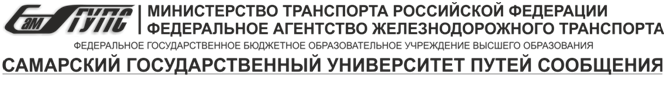 Кафедра: «Лингвистика» Научная работа на тему: «Поэзия как способ развития мышления и речи» Выполнил: студентгруппы СОДП-83Микитюк С.А.Проверил:  преподавательЛогинова Елена ЮрьевнаСамара 2021Аннотация: в статье рассматриваются способы развития речи и мышления при помощи изучения поэзии. Делается акцент на литературном направлении, его особенностях и возможностях для личности при обращении к литературному направлению. Ключевые слова: поэзия, мышление личности, речь, способ развития, литература, книги, развитие речи и мышления, средство, метод, литературное направление, зашифрованное послание, классика, эффект минимализма, функциональные процессы, сложный сюжет, острые размышления, дальнейшее запоминание прочитанного, воспроизведение прочитанного, свежие слова, волна вдохновения, разворачивающееся действие, погружение в анализ, новая лексика, современный век.Содержание1) Введение……………………………………………………………………………...42) Основная часть………………………………………………………………………53) Поэзия как наука…………………………………………………………………….74) Эксперимент………………………………………………………………………..115) Способы развития речи и мышления при помощи чтения поэзии……………...126) Заключение………………………………………………………………………....147) Библиографический список………………………………………………….……15ВведениеАктуальность выбранной темы обусловлена созданием универсального метода для развития человеческого мышления и речи самой личности при помощи анализа поэзии.Объектом исследования является человек, его речь и мышление.Предметом исследования значится поэзия.Цель работы: убедиться в том, что поэзия – это путь к развитию личности.Гипотеза исследования – благодаря чтению поэзии и размышлением над её содержанием можно развить мышление человека и его речевую особенность.Задачи:Дать толкование слову «поэзия»Раскрыть пользу чтения Понять, как поэзия способна воздействовать на человекаПровести экспериментВыявить способы развития мышления и речи личности при помощи поэзииСделать выводыОсновная часть«Что такое «поэзия»?»Поэзия – одно из основных направлений в литературе, это художественная форма речи, отличающаяся от остальных наличием рифмы, ритмом и необычным звучанием. Для чего человек читает?Чтение – ответственный процесс. Во время погружения в какое-либо произведение у человека активно начинает работать воображение, мозг активизируется для получения новых слов и иного рода информации и запускает процесс зрительного запоминания изложенного текста. Чем больше информации поступает в кору головного мозга, тем лучше работают функциональные процессы. Запоминание, осязание, воспроизведение – развитие этих особенностей позволяет человеку легче адаптироваться к этому миру. Самым простым в чтении является прочтение детективных романов, ибо в них нет особых сложных оборотов, нет тяжелого контекста. Есть последовательно разворачивающийся сюжет, который в конечном итоге заканчивается, и человек закрывает книгу и зачастую в скором времени забывает её содержание.В случае с классикой, личности приходится намного активнее напрягать мозг и думать над каждым словом, потому как такое направление в литературе подразумевает наличие сложного сюжета, острых размышлений и длинных предложений. Взять, например роман-эпопею Льва Николаевича Толстого «Война и мир»:В 1800-х годах, в те времена, когда не было еще ни железных, ни шоссейных дорог, ни газового, ни стеаринового света, ни пружинных низких диванов, ни мебели без лаку, ни разочарованных юношей со стеклышками, ни либеральных философов-женщин, ни милых дам-камелий, которых так много развелось в наше время, - в те наивные времена, когда из Москвы, выезжая в Петербург в повозке или карете, брали с собой целую кухню домашнего приготовления, ехали восемь суток по мягкой, пыльной или грязной дороге и верили в пожарские котлеты, в валдайские колокольчики и бублики, - когда в длинные осенние вечера нагорали сальные свечи, освещая семейные кружки из двадцати и тридцати человек, на балах в канделябры вставлялись восковые и спермацетовые свечи, когда мебель ставили симметрично, когда наши отцы были еще молоды не одним отсутствием морщин и седых волос, а стрелялись за женщин и из другого угла комнаты бросались поднимать нечаянно и не нечаянно уроненные платочки, наши матери носили коротенькие талии и огромные рукава и решали семейные дела выниманием билетиков, когда прелестные дамы-камелии прятались от дневного света, - в наивные времена масонских лож, мартинистов, тугендбунда, во времена Милорадовичей, Давыдовых, Пушкиных, - в губернском городе К. был съезд помещиков, и кончались дворянские выборы.- здесь изрядно следует потрудиться, чтобы тщательно вникнуть в сюжет и понять каждое слово, посланное автором с конкретной целью. Стоит также обратить внимание, что представленный текст состоит всего лишь из одного единственного предложения. И порой многим людям представляет трудность осознать смысл прочитанного. А это всего лишь одно предложение.  Но большую сложность, по мнению многих авторов, для восприятия и анализа представляет поэзия. Почему?Несмотря на стихотворную форму и лиричность, в таком литературном направлении часто зашифровываются послания, о которых читатель и не задумывается.Пример: поэма Сергея Александровича Есенина «Страна негодяев», в которой было зашифровано имя одной интересной исторической личности – Махно. Поэт же представил читателю этого человека как анархиста Номаха. Получается, если поставить вторую часть «мах» перед первой «но», то в результате получится Нестор Махно. Новый герой, который на первый взгляд не привлекает особого внимания и не дает отсылки к истории. Но, вдумываясь, можно заметить это зашифрованное послание. 
Однако сам Сергей Александрович не скрывал, что неоднократно восхищается такой яркой личностью как Махно, но не каждый из жителей на то время мог понять посыл поэта. Именно потому от имени этого персонажа Есенин излагал собственные думы о советской власти, не боясь что-то утаить. 

Именно благодаря поэзии большинство поэтов, горячо и искренне любившие свою родину, выражали всё потаенное, всё самое наболевшее и настоящее. То, что не смогли бы произнести в открытую в ужасное время, когда за ними была строгая слежка и когда каждое правдивое слово о власти стоило жизни. 

Почему поэзия сложнее для восприятия? В отличие от классики, где можно в случае чего посмотреть на дополнения и более или менее сформировать представление о разворачивающемся действии благодаря знакомым словам, которые не часто складывались в метафору или олицетворение, поэзия полна огромным количеством средств художественной выразительности. И ссылок внизу страницы достаточно мало, чтобы читатель смог восполнить запас содержания незнакомых слов и, тем самым, осознать всю трагедию литературного произведения. Поэзия как наука Казалось бы, всё объяснено, да, порой, ничего не понятно. И людей, которые действительно способны расшифровать послания поэтов, очень мало.Как пример, преподаватель Куртяник Маргарита Аркадьевна – учитель литературы и русского языка средней школы ГБОУ СОШ №19 г.Сызрани. Несколько лет назад она ездила на переквалификацию, где её первостепенной задачей являлась сдача зачета. Необходимо было подготовить за короткое время анализ предложенного стихотворения. Из всех присутствующих преподавателей в зале, Маргарита Аркадьевна первая пошла сдавать задание и успешно справилась с ним, в то время как её коллеги битый час сидели и тревожно смотрели на листок, где, по их мнению, были непонятные знаки и символы.В результате успешно прошли переквалификацию преподаватель Сызранской школы и еще несколько ее коллег. О чем это говорит? О том, что в современном мире людям не только подросткового возраста, но и постарше довольно трудно погрузиться в анализ и суть содержимого поэзии. Потому она на сегодняшний момент чересчур простая и незамысловатая. Если обратить внимание на современных авторов, то можно заметить одну особенность: они пишут простым и понятным языком, чтобы не запутать читателя и не загрузить его лишними словами. Они не придумывают авторские символы. Современные авторы максимально упрощают написанный текст и его содержимое. И людям это нравится. Не стоит особо напрягаться и прилагать усилия для того, чтобы осознать смысл прочитанного.Вот пример одного простого по содержанию стихотворения:Автор: Вера Полозкова – поэтесса, начала свою деятельность с 15 лет. Сейчас много пишет, работает в театре. «Яблоко»попробуй съесть хоть одно яблоко
без вот этого своего вздоха
о современном обществе, больном наглухо,
о себе, у которого всё так плохо;не думая, с этого ли ракурса
вы бы с ним выгоднее смотрелись,
не решая, всё ли тебе в нём нравится —
оно прелесть.побудь с яблоком, с его зёрнами,
жемчужной мякотью, алым боком, —
а не дискутируя с иллюзорными
оппонентами о глубоком.ну, как тебе естся? что тебе чувствуется?
как проходит минута твоей свободы?
как тебе прямое, без доли искусственности,
высказывание природы?здорово тут, да? продравшись через преграды все,
видишь, сколько теряешь, живя в уме лишь.
да и какой тебе может даться любви и радости,
когда ты и яблока не умеешь.2013 годБезусловно, в стихотворении есть смысл, однако отличие прирожденных поэтов от простых любителей состоит не в том, чтобы сжато, однообразно предоставить свой материал и донести собственные размышления обычным и скучным языком, а наоборот, раскрыто, эмоционально с волной вдохновения отдать читателю всё наболевшее в душе.К сожалению, сейчас мало такой глубокомысленной поэзии. А если такова и имеется, то люди её просто-напросто не читают, пропускают и забывают. Это трагедия, потому что с каждым разом такой процесс станет настолько запущен, что люди перестанут думать вовсе.С целью избежать подобного пишется эта работа. 

Чтение, особенно поэзии, способно улучшить мышление и речь. Потому как поэзия наполнена зачастую новыми и «свежими» словами, от которых мозг приходит в движение. Яркие примеры из поэзии:           Автор: Сергей ЕсенинОтговорила роща золотая...Отговорила роща золотаяБерезовым, веселым языком,И журавли, печально пролетая,Уж не жалеют больше ни о ком.Кого жалеть? Ведь каждый в мире странник —Пройдет, зайдет и вновь оставит дом.О всех ушедших грезит коноплянникС широким месяцем над голубым прудом.Стою один среди равнины голой,А журавлей относит ветер в даль,Я полон дум о юности веселой,Но ничего в прошедшем мне не жаль.Не жаль мне лет, растраченных напрасно,Не жаль души сиреневую цветь.В саду горит костер рябины красной,Но никого не может он согреть.Не обгорят рябиновые кисти,От желтизны не пропадет трава.Как дерево роняет тихо листья,Так я роняю грустные слова.И если время, ветром разметая,Сгребет их все в один ненужный ком...Скажите так... что роща золотаяОтговорила милым языком.1924Сразу видна разница между представленными стихотворениями. Отличия заметы и в форме, и в ритме, и в глубине содержания, и в цветовой гамме. Сразу напрашивается вывод о том, какая поэзия, тех веков или современного времени, способна дать большее знание и развитие.Польза от чтения поэзииЧем больше человек представляет, когда читает, тем лучше работает его мыслительный процесс, тем лучше в дальнейшем личность может запоминать информации. Чем чаще человек читает стихи вслух, тем лучше у него дикция, тем обширнее его словарный запас. Чем больше личность встречает в тексте незнакомых слов и необычных оборотов речи, тем быстрее пополнится её словарный запас.
Эксперимент:Группе людей давалось на рассмотрение одно литературное стихотворение знаменитого поэта – Сергея Есенина «Вот оно глупое счастье», 1918 год.Вот оно, глупое счастье...Вот оно, глупое счастьеС белыми окнами в сад!По пруду лебедем краснымПлавает тихий закат.Здравствуй, златое затишьеС тенью березы в воде!Галочья стая на крышеСлужит вечерню звезде.Где-то за садом, несмело,Там, где калина цветет,Нежная девушка в беломНежную песню поет.Стелется синею рясойС поля ночной холодок...Глупое, милое счастье,Свежая розовость щек!Задание состояло в следующем: дать подробный анализ прочитанного. Принимало участие: 10 человекВ основном жители г.Самары и г.СызраниВ результате, близки к истине оказалось: 3 человека из 10Пример одного анализа:«Его поэзия - это отдельная чувственная Вселенная.
Вот оно глупое счастье - одно из ранних произведений, но сколько в нем зрелого настоящего Есенина. У него каждое слово живое, оно движется в нашем сознании тысячей чувств и красок. Поэту приносит счастье эта простая жизнь, связанная с природой и чистой любовью. Прекрасный стих о человеческом сердце, желании покоя и счастья, которое передается через каждое слово».Жительница города Самары, возраст:16 лет, обучается в средней школе, безумно любит поэзию. 
Остальная часть посчитала, что это некое сожаление о прожитых годах. В чем оказалась неправой, так как произведение поэта – это ностальгическое воспоминание о свободе и беззаботности, это встреча с прошлым, дарящее состояние тихой эйфории.Можно сделать вывод, что в современный век информационных технологий понятие о чтении и тем более анализе прочитанного произведения уходит на задний план. Это дает основание считать, что ситуация может только ухудшиться, если каждый из отдельно взятых людей не возьмется за себя самого. Чтобы не страдать вечной забывчивостью, нехваткой умных слов и красочного воображения, следует знать способы развития мышления и речи при помощи чтения поэзии:Чтение литературного произведения не менее 15 минут в день. Доказано, что лучшее усвоение прочитанного и дальнейшее запоминание полученной информации возможно при эффекте минимализма. То есть заниматься конкретным делом ограниченное количество времени в день, а в неделю довольно-таки часто. Получается, читать несколько стихотворений в день, уделяя при этом всего лишь 15 минут ежедневно. Это дает уверенность в запоминании содержимого и последующем его воспроизведении. Периодическое чтение вслух.Ни для кого не секрет, что прочтение любого текста вслух увеличивает шансы на быстрое и эффективное запоминание информации. Поэтому, чем чаще человек будет использовать это средство для улучшения речи, тем раньше он добьется цели.Размышления над прочитанным.Не будет никакого толку, если личность не будет проводить анализ над тем, что она прочла. Поэтому, чем быстрее человек возьмет в привычку думать о содержании и смысле произведения, тем лучше для него самого. Тем эффективнее будет развиваться сама личность и её мышление. Не обязательно записывать собственные мысли, достаточно наедине с собой продумать концепцию изложенного текста и вдуматься в смысл, чтобы извлечь определенный опыт.Продумывание ассоциаций. Нелли Мещерякова – эксперт по запоминанию и развитию памяти. Её основная методика – создание ассоциаций для лучшего запоминания текста. Смысл в том, что человек, встречая ту или иную статью, в голове к каждому слову или выражению создает яркую и нестандартную картинку. Придумав конкретные ассоциации их нужно запомнить и повторять материал через определенные промежутки. Результат такого метода – человек забывает о таком понятии как «кривая забывания» и начинает без раздумий воспроизводить усвоенную информацию. 
                                          Заключение
В конечном итоге можно сделать вывод: благодаря постоянному чтению поэзии речь человека может значительно пополниться новой лексикой, а его мышление находиться в постоянном развитии, отыскивая необычные образы и проводя анализ прочитанного, воссоздавая ассоциации.Если человек желает быть грамотным, без труда черпать вдохновение, то следует в свободное время взять в руки книгу. И просто-напросто следовать трем вышеизложенным правилам на все случаи жизни. Литература не враг, а спасение личности от однообразия и черствости разума. Библиографический список:Есенин Сергей Александрович «Стихотворения. Поэмы. Повести. Рассказы / Сергей Есенин. – Москва: Издательство «Э», 2017. – 736 с.Есенин Сергей Александрович «Эта жизнь мне только снится/ С.А. Есенин. – Москва: Издательство АСТ. – 2015 – 352 с. Шубникова-Гусева Наталья Игоревна «С.А.Есенин в жизни и творчестве: учебное пособие / Н.И. Шубникова-Гусева. – 8-е изд. – М.: ООО «Русское слово – учебник», 2019. – 112 с.